МИНИСТЕРСТВО ФИНАНСОВ УДМУРТСКОЙ РЕСПУБЛИКИПРИКАЗот 7 мая 2014 г. N 65О СОЗДАНИИ ОБЩЕСТВЕННОГО СОВЕТАВ целях реализации Указа Главы Удмуртской Республики от 24 апреля 2014 года N 152 "Об общественных советах при исполнительных органах государственной власти Удмуртской Республики", привлечения экспертов различных отраслей социально-экономической сферы к выявлению, обсуждению и анализу актуальных вопросов Удмуртской Республики приказываю:1. Создать Общественный совет при Министерстве финансов Удмуртской Республики.2. Утвердить прилагаемые:- Положение об Общественном совете при Министерстве финансов Удмуртской Республики (приложение 1);- состав Общественного совета при Министерстве финансов Удмуртской Республики (приложение 2).3. Контроль за исполнением настоящего приказа оставляю за собой.Исполняющий обязанности заместителяПредседателя ПравительстваУдмуртской Республики- министра финансовУдмуртской РеспубликиВ.В.БОГАТЫРЕВПриложение 1к приказуМинистерства финансовУдмуртской Республикиот 7 мая 2014 г. N 65ПОЛОЖЕНИЕОБ ОБЩЕСТВЕННОМ СОВЕТЕ ПРИ МИНИСТЕРСТВЕ ФИНАНСОВУДМУРТСКОЙ РЕСПУБЛИКИОбщие положения1. Общественный совет при Министерстве финансов Удмуртской Республики (далее - Общественный совет) является совещательным органом, создаваемым в целях учета мнения общественных объединений и иных некоммерческих организаций, представителей профессионального сообщества и иных граждан при реализации Министерством финансов Удмуртской Республики (далее - Министерство) государственной политики в сфере бюджетной и налоговой деятельности в Удмуртской Республике, закупок товаров, работ, услуг для обеспечения нужд Удмуртской Республики, регулирования контрактной системы в сфере закупок, по осуществлению внутреннего государственного финансового контроля в сфере бюджетных правоотношений в пределах своей компетенции, контроля за соблюдением законодательства Российской Федерации и иных нормативных правовых актов о контрактной системе в сфере закупок товаров, работ, услуг для обеспечения нужд Удмуртской Республики в пределах своей компетенции, управлению имуществом в установленной сфере деятельности (далее - бюджетная и налоговая политика в Удмуртской Республике).(п. 1 в ред. приказа Минфина УР от 12.02.2019 N 32)2. Общественный совет в своей деятельности руководствуется Конституцией Российской Федерации, Конституцией Удмуртской Республики, федеральными конституционными законами, федеральными законами, актами Президента Российской Федерации и Правительства Российской Федерации, законами Удмуртской Республики, актами Главы Удмуртской Республики и Правительства Удмуртской Республики, иными правовыми актами Министерства, а также настоящим Положением.3. Общественный совет формируется на основе добровольного участия.4. Члены Общественного совета исполняют свои обязанности на общественных началах.5. Общественный совет осуществляет свою деятельность на основе принципов законности, гласности, независимости, уважения прав и свобод человека и гражданина.Цели и задачи деятельности Общественного совета6. Общественный совет создается в целях:учета потребностей и интересов граждан Российской Федерации, защиты прав и свобод граждан Российской Федерации, прав общественных объединений и иных некоммерческих организаций, профессионального сообщества при формировании и реализации Министерством бюджетной и налоговой политики в Удмуртской Республике;(в ред. приказа Минфина УР от 12.02.2019 N 32)привлечения представителей общественных объединений и иных некоммерческих организаций, представителей профессионального сообщества, экспертов и иных граждан к разработке основных направлений бюджетной и налоговой политики в Удмуртской Республике по вопросам, относящимся к сфере деятельности Министерства.(в ред. приказа Минфина УР от 12.02.2019 N 32)7. Основными задачами Общественного совета являются:подготовка предложений Главе Удмуртской Республики и Правительству Удмуртской Республики по совершенствованию бюджетной и налоговой политики в Удмуртской Республике;(в ред. приказа Минфина УР от 12.02.2019 N 32)проведение общественной экспертизы социально значимых проектов законов Удмуртской Республики, правовых актов Главы Удмуртской Республики и Правительства Удмуртской Республики, разрабатываемых Министерством, проектов правовых актов и иных решений Министерства, направляемых в Общественный совет Министерством;совершенствование механизма учета общественного мнения при принятии решений Министерством;осуществление общественного контроля за деятельностью Министерства;повышение информированности общественности по основным направлениям деятельности Министерства;разработка, обсуждение и реализация общественных инициатив, связанных с деятельностью Министерства;содействие организации взаимодействия Министерства с общественными объединениями и иными некоммерческими организациями, профессиональными союзами, экспертами и иными гражданами по профилю деятельности Министерства.Основные функции и права Общественного совета8. Общественный совет осуществляет следующие функции:разрабатывает для Главы Удмуртской Республики, Правительства Удмуртской Республики, Министерства предложения по обеспечению взаимодействия с гражданами Российской Федерации, общественными объединениями и иными некоммерческими организациями, повышению эффективности деятельности Министерства, совершенствованию бюджетной и налоговой политики в Удмуртской Республике;(в ред. приказа Минфина УР от 12.02.2019 N 32)участвует в разработке правовых актов, концепций и программ по наиболее актуальным вопросам по профилю деятельности Министерства;рассматривает, анализирует и принимает необходимые меры по поступающим в адрес Общественного совета обращениям, заявлениям и жалобам организаций и отдельных граждан, сообщениям средств массовой информации;представляет Главе Удмуртской Республики, Правительству Удмуртской Республики доклад о работе Министерства и доклад о деятельности Общественного совета.9. При решении основных задач Общественный совет вправе:представить доклад (содоклад) о работе Министерства при отчете Министерства перед Правительством Удмуртской Республики;по согласованию с министром финансов Удмуртской Республики члены Общественного совета имеют право принимать участие в заседаниях коллегии и иных мероприятиях, проводимых в соответствии с планом основных организационных мероприятий Министерства;(в ред. приказа Минфина УР от 12.02.2019 N 32)в установленном порядке запрашивать и получать необходимые для исполнения своих полномочий документы и иные сведения от Министерства, за исключением сведений, составляющих государственную и иную охраняемую федеральным законом тайну;(в ред. приказа Минфина УР от 12.02.2019 N 32)в установленном порядке приглашать на свои заседания представителей территориальных органов и учреждений федеральных органов исполнительной власти в Удмуртской Республике, органов государственной власти Удмуртской Республики, органов местного самоуправления в Удмуртской Республике, Общественной палаты Удмуртской Республики, общественных объединений и иных некоммерческих организаций;направлять в Министерство решения в виде заключений, предложений и обращений;(в ред. приказа Минфина УР от 12.02.2019 N 32)участвовать в подготовке решений Министерства;проводить конференции, совещания, "круглые столы", семинары и другие мероприятия;создавать рабочие группы.10. Представители Общественного совета с согласия членов Общественного совета включаются в составы конкурсной и аттестационной комиссий Министерства.(п. 10 в ред. приказа Минфина УР от 12.02.2019 N 32)Порядок формирования и работы Общественного совета11. Состав Общественного совета формируется Министерством совместно с Общественной палатой Удмуртской Республики. В состав Общественного совета включаются представители общественных объединений и иных некоммерческих организаций, Общественной палаты Удмуртской Республики, научной общественности, средств массовой информации, ученые, специалисты по профилю деятельности Министерства и иные лица.В состав Общественного совета также могут включаться юридические лица (в лице их представителей) и физические лица, аккредитованные федеральным органом исполнительной власти в области юстиции в качестве независимых экспертов, уполномоченных на проведение антикоррупционной экспертизы нормативных правовых актов и проектов нормативных правовых актов, в случаях, предусмотренных законодательством Российской Федерации (далее - эксперты по проведению независимой антикоррупционной экспертизы), с их согласия.(абзац введен приказом Минфина УР от 12.02.2019 N 32)Эксперты по проведению независимой антикоррупционной экспертизы - физические лица, экспертный стаж которых составляет более трех лет со дня аккредитации в федеральном органе исполнительной власти в области юстиции, могут выдвигать свои кандидатуры в состав Общественного совета в порядке самовыдвижения.(абзац введен приказом Минфина УР от 12.02.2019 N 32)12. Членами Общественного совета могут быть граждане Российской Федерации, достигшие восемнадцатилетнего возраста.(в ред. приказа Минфина УР от 12.02.2019 N 32)Членами Общественного совета не могут быть:лица, замещающие государственные должности Российской Федерации, должности федеральной государственной службы, государственные должности Удмуртской Республики, должности государственной гражданской службы Удмуртской Республики, государственные должности и должности государственной гражданской службы иного субъекта Российской Федерации, должности муниципальной службы, депутаты всех уровней, а также лица, замещающие выборные должности в органах местного самоуправления;лица, признанные недееспособными или ограниченно дееспособными на основании решения суда;лица, имеющие непогашенную или неснятую судимость;лица, являющиеся действующими членами двух общественных советов при других исполнительных органах государственной власти Удмуртской Республики;(в ред. приказа Минфина УР от 12.02.2019 N 32)представители общественных объединений и иных некоммерческих организаций, которым в соответствии с Федеральным законом "О противодействии экстремистской деятельности" вынесено предупреждение в письменной форме о недопустимости осуществления экстремистской деятельности (в течение одного года со дня вынесения предупреждения, если оно не было признано судом незаконным);представители общественных объединений и иных некоммерческих организаций, деятельность которых приостановлена в соответствии с Федеральным законом "О противодействии экстремистской деятельности", если решение о приостановлении не было признано судом незаконным.13. Численность и персональный состав Общественного совета определяются приказом Министерства.14. Численный состав Общественного совета не может быть менее 7 и более 15 человек.15. Общественный совет формируется сроком на 2 года.16. Персональный состав Общественного совета утверждается приказом Министерства по согласованию с Общественной палатой Удмуртской Республики. Предложенные Общественной палатой Удмуртской Республики кандидатуры членов Общественной палаты Удмуртской Республики подлежат обязательному включению в состав Общественного совета.(в ред. приказа Минфина УР от 12.02.2019 N 32)16.1. Орган, организация или лицо, предлагающие в состав Общественного совета кандидатуры из числа экспертов по проведению независимой антикоррупционной экспертизы, а также эксперт по проведению независимой антикоррупционной экспертизы - физическое лицо, предлагающее свою кандидатуру в состав Общественного совета в порядке самовыдвижения, направляет в Министерство копию свидетельства об аккредитации, выданного Министерством юстиции Российской Федерации по форме, утвержденной приказом Министерства юстиции Российской Федерации от 27 июля 2012 года N 145 "Об утверждении форм свидетельств об аккредитации юридических и физических лиц в качестве независимых экспертов, уполномоченных на проведение антикоррупционной экспертизы нормативных правовых актов и проектов нормативных правовых актов в случаях, предусмотренных законодательством Российской Федерации".Рассмотрение кандидатур, указанных в абзаце первом настоящего пункта, осуществляется Министерством при формировании очередного состава Общественного совета.(п. 16.1 введен приказом Минфина УР от 12.02.2019 N 32)Организация деятельности Общественного совета17. Основной формой деятельности Общественного совета являются заседания, которые проводятся по мере необходимости, но не реже одного раза в четыре месяца.18. Члены Общественного совета на первом заседании из своего состава избирают председателя, заместителя председателя, секретаря Общественного совета.19. Председатель Общественного совета (в его отсутствие - заместитель председателя Общественного совета):осуществляет общее руководство Общественным советом, распределяет обязанности между его членами;определяет направления работы Общественного совета;осуществляет общий контроль над реализацией принятых Общественным советом решений;председательствует на заседаниях Общественного совета;определяет порядок проведения заседаний Общественного совета;представляет Общественный совет во взаимоотношениях с государственными органами Удмуртской Республики, органами местного самоуправления в Удмуртской Республике, организациями и гражданами.20. Секретарь Общественного совета организует подготовку заседаний Общественного совета, ведет протоколы его заседаний.21. Заседания Общественного совета проводятся в присутствии не менее двух третей членов Общественного совета.22. Внеочередные заседания могут проводиться по инициативе председателя Общественного совета, заместителя председателя, по инициативе не менее чем одной трети членов Общественного совета либо по предложению министра финансов Удмуртской Республики.(в ред. приказа Минфина УР от 12.02.2019 N 32)23. Проект повестки дня заседания Общественного совета формируется председателем Общественного совета по предложению членов Общественного совета и министра финансов Удмуртской Республики.(в ред. приказа Минфина УР от 12.02.2019 N 32)24. В заседании Общественного совета с правом совещательного голоса участвует министр финансов Удмуртской Республики или уполномоченное им должностное лицо. На заседаниях Общественного совета вправе присутствовать иные должностные лица Министерства.(в ред. приказа Минфина УР от 12.02.2019 N 32)25. На заседания могут приглашаться представители территориальных органов и учреждений федеральных органов исполнительной власти в Удмуртской Республике, органов государственной власти Удмуртской Республики, органов местного самоуправления в Удмуртской Республике, Общественной палаты Удмуртской Республики, общественных объединений, некоммерческих организаций, научных учреждений, специалисты различных отраслей социально-экономической сферы и иные лица для представления необходимых сведений и заключений по рассматриваемым вопросам.26. Решения Общественного совета носят рекомендательный характер, принимаются в форме заключений, предложений и обращений большинством голосов членов Общественного совета, присутствующих на заседании. При равенстве голосов решающим является голос председательствующего на заседании Общественного совета. Особое мнение члена Общественного совета излагается в письменном виде и подписывается членом Общественного совета.27. По итогам заседания Общественного совета оформляется протокол, в котором отражается решение Общественного совета. Особое мнение члена.Общественного совета прилагается к протоколу заседания Общественного совета.28. Протоколы заседаний Общественного совета и выписки из них направляются в течение 5 рабочих дней со дня заседания Общественного совета министру финансов Удмуртской Республики.(в ред. приказа Минфина УР от 12.02.2019 N 32)29. Член Общественного совета может быть исключен из его состава по решению членов Общественного совета.30. Члены Общественного совета имеют право:вносить предложения по формированию повестки заседаний Общественного совета;участвовать в подготовке материалов к заседаниям Общественного совета;знакомиться с документами и материалами по вопросам, включенным в повестку заседаний;возглавлять и входить в состав рабочих групп, формируемых Общественным советом;предлагать кандидатуры экспертов для участия в заседаниях Общественного совета;в случае несогласия с решением, принятым Общественным советом, оформить в письменном виде свое особое мнение по рассматриваемому вопросу;участвовать в работе конкурсной и аттестационной комиссий Министерства;(в ред. приказа Минфина УР от 12.02.2019 N 32)знакомиться с обращениями, заявлениями и жалобами организаций и отдельных граждан, поступающими в адрес Общественного совета, а также с результатами их рассмотрения;оказывать содействие Министерству в разработке проектов правовых актов;выйти из состава Общественного совета на основании письменного заявления.31. Организационно-техническое и информационно-аналитическое обеспечение деятельности Общественного совета осуществляет Министерство.Размещение информации о деятельности Общественного советав информационно-телекоммуникационной сети "Интернет"32. На официальном сайте Министерства в информационно-телекоммуникационной сети "Интернет" (далее - сеть "Интернет") создается раздел для размещения информации о деятельности Общественного совета.33. В разделе официального сайта Министерства в сети "Интернет" подлежит обязательному размещению следующая информация:положение об Общественном совете;состав Общественного совета;повестки и протоколы заседаний Общественного совета;заключения Общественного совета по результатам общественной экспертизы проектов нормативных правовых актов;доклады о работе Министерства и доклады о деятельности Общественного совета;другая информация о деятельности Общественного совета, размещение которой на официальном сайте Министерства в сети "Интернет" предусмотрено Положением об Общественном совете.Приложение 2к приказуМинистерства финансовУдмуртской Республикиот 7 мая 2014 г. N 65СОСТАВОБЩЕСТВЕННОГО СОВЕТА ПРИ МИНИСТЕРСТВЕ ФИНАНСОВУДМУРТСКОЙ РЕСПУБЛИКИ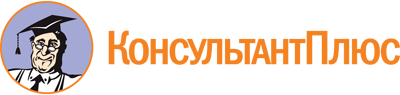 Приказ Минфина УР от 07.05.2014 N 65
(ред. от 04.03.2022)
"О создании Общественного совета"
(вместе с "Положением об Общественном совете при Министерстве финансов Удмуртской Республики")Документ предоставлен КонсультантПлюс

www.consultant.ru

Дата сохранения: 05.11.2023
 Список изменяющих документов(в ред. приказов Минфина УР от 12.02.2019 N 32, от 10.02.2020 N 032,от 04.03.2022 N 57)Список изменяющих документов(в ред. приказа Минфина УР от 12.02.2019 N 32)Список изменяющих документов(в ред. приказа Минфина УР от 04.03.2022 N 57)Бельтюков Владимир Васильевич-ветеран Министерства финансов Удмуртской Республики, кандидат экономических наук, заслуженный экономист Удмуртской Республики, заслуженный экономист Российской ФедерацииБогатырев Валерий Валентинович-ветеран Министерства финансов Удмуртской Республики, кандидат экономических наук, заслуженный экономист Удмуртской Республики, заслуженный экономист Российской ФедерацииБоткин Олег Иванович-доктор экономических наук, профессор кафедры экономической теории и предпринимательства федерального государственного бюджетного образовательного учреждения высшего образования "Удмуртский государственный университет", заслуженный деятель науки Российской Федерации, заслуженный работник высшей школы Российской ФедерацииКаримов Равиль Мухаметович-доктор экономических наук, профессор, заслуженный экономист Удмуртской Республики, заслуженный экономист Российской ФедерацииКрючкова Ирина Александровна-ветеран Министерства финансов Удмуртской Республики, отличник финансовой работы Российской Федерации, заслуженный экономист Удмуртской РеспубликиКургузкин Михаил Георгиевич-кандидат технических наук, заслуженный эколог Удмуртской РеспубликиМасленникова Галина Евгеньевна-ветеран Министерства финансов Удмуртской Республики, заслуженный юрист Удмуртской РеспубликиНаумов Валерий Орестович-ветеран Управления финансов Администрации города Ижевска, заслуженный экономист Удмуртской РеспубликиНекрасов Владимир Иванович-доктор экономических наук, профессор кафедры управления социально-экономическими системами Института экономики и управления ФГБОУ ВО "Удмуртский государственный университет", заслуженный деятель науки Удмуртской РеспубликиОвчинникова Анна Владимировна-доктор экономических наук, директор Удмуртского филиала Института экономики Уральского отделения Российской академии наук, общественный представитель Агентства стратегических инициатив Удмуртской Республики по направлению "Образование"Федулова Светлана Федоровна-доцент кафедры "Финансы и цифровая экономика" Федерального государственного бюджетного образовательного учреждения высшего образования "Удмуртский государственный университет", заслуженный экономист Удмуртской Республики, почетный работник высшего профессионального образования Российской ФедерацииШмелев Дмитрий Владимирович-начальник отдела автономного образовательного учреждения дополнительного профессионального образования Удмуртской Республики "Институт развития образования", член Комиссии Общественной палаты Удмуртской Республики по безопасности, взаимодействию с общественными советами, ОНК и развитию третьего сектора